	2020 Summer Internship Application	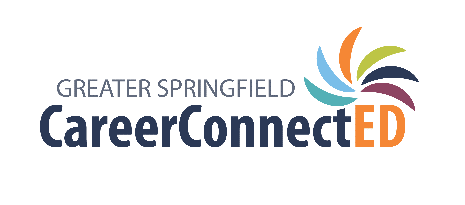 						    Applicant #___________DIRECTIONS:  Fully complete each part of the following application.  PART I should be returned to your high school coordinator(s). Part 2 and Part 3 should be sent via email to lemonse@scsdoh.org  using the email you wish to receive program information. All application parts need to be submitted by Friday, January 10, 2020.  Applications received after this date will not be considered.PART 1  PERSONAL INFORMATION:WORK CERTIFICATIONS AND TRAINING CLASSES:Mark all certifications that you hold or training classes that you have taken.[   ]  OSHA – 10			[    ]  Customer Service[   ]  Junior Achievement		[    ]  WorkKeys with a ____________________ certification[   ]  Other __________________________INTERNSHIP AVAILABILITY:Internship time periods will vary depending upon placement.  For the possibility of better placement, please mark ALL that apply. [   ] I am interested in a full-time (40 hour/week) summer internship.[   ] I am interested in a part-time (20 hour/week) summer internship. [   ]  I have transportation for a summer internship.[   ]  I do not have transportation for a summer internshipThis document is copyrighted and is for the sole use of the Greater Springfield Career ConnectED Internship participating school districts for 2019-2020, only.Applicant # __________Reminder:  Part 2 and Part 3 should be submitted via email to  lemonse@scsdoh.org. Part 1 should be given to your high school coordinator(s). All application parts are due no later than Friday, January 10, 2020.PART 2  REQUIRED STATEMENT OF INTEREST:Attach a typed or neatly written statement of interest to your application form discussing:What you would like to gain through an internship?What type of summer internship would best support your career goals?  Please explain your choice.Your statement should be thorough and should be between one-half and one page in length.Your statement of interest will be scored on a “blind” basis, meaning that readers will not know who you are by name and what high school you attend.  Within your statement of interest, please do not refer to such items that would be identifiable.You are encouraged to seek assistance from your English or other teacher(s) to review your application and written statement before you submit it.PART 3  DRAFT RESUME:Before the internship interviewing process, you will need to have a resume.  With this application, we are asking that you submit a draft resume.  This submission will not be scored, but will be used by the internship committee to plan future activities to help you improve upon your resume.   APPLICANT INFORMATION: APPLICANT INFORMATION: APPLICANT INFORMATION: APPLICANT INFORMATION: APPLICANT INFORMATION: Last NameLast NameFirst NameFirst NameDOBStreet AddressStreet AddressStreet AddressStreet AddressStreet AddressCityStateStateZipZipPhoneCell PhoneCell PhoneCell PhoneCell PhoneEmail AddressEmail AddressEmail AddressEmail AddressEmail AddressHigh School	                                                                                GradeHigh School	                                                                                GradeHigh School	                                                                                GradeHigh School	                                                                                GradeHigh School	                                                                                GradeDISCLAIMER AND SIGNATURE:DISCLAIMER AND SIGNATURE:I certify that my answers on this application are true and completed to the best of my knowledge.  If I receive an internship placement, I understand that false and misleading information in this application may result in my release.I certify that my answers on this application are true and completed to the best of my knowledge.  If I receive an internship placement, I understand that false and misleading information in this application may result in my release.Signature:Date:SKILLS AND ACTIVITIES:Check ALL that apply:        Fluent in a foreign language;  if so, which one _______________        Microsoft Office/Google Suite software (Word, EXCEL, Powerpoint)        Additional Computer Programing (i.e., Publisher, Adobe Suite)        Movie/Video Software (i.e.,  iMovie)        Other ___________________________________Explain which one school-sponsored activity or club experience that has been the most meaningful and how it has impacted your goals:Explain which one non-school-sponsored activity or volunteer experience that has been the most meaningful and how it has impacted your goals:WORK or VOLUNTEER EXPERIENCE:  (use most recent or longest duration)Name of company/organization:                                             Date From:                      To:Description of your job responsibilities:Supervisor name:  PROFESSIONAL REFERENCES: (you may list supervisors, teachers, counselors or others, but do not include family members or personal friends):  PROFESSIONAL REFERENCES: (you may list supervisors, teachers, counselors or others, but do not include family members or personal friends):  NameRelationship and contact info (email and/or phone number)